Suur-Savon Hiihdon ja Juvan Urheilijoiden seuratuen yhteinen minisompaleiri (syntymävuosi 2010-2013) 27.-29.8.2021 Kotijärven Loma-asunnoilla Juvalla OhjelmaPe 11.9klo 17.00-17.30	Majoittuminenklo 17.30-19.00	Juoksuharjoitusklo 19.00-19.30	Sauna + peseytyminenklo 19:30-20.00	Päivällinenklo 20.00-21.00	Leirin tavoitteet ja toiveet, Frisbeegolf+pallopelitklo 22.15-22.30	HiljaisuusLa 12.9klo 8.00-8.30	Aamiainen klo 9.15-10.45	Hyppy-, nopeus- ja ketteryysharjoitusklo 11.15-11.45	Lounasklo 12.00-13.30	Frisbeegolfklo 13.30-14.00	Välipala/ Mehu + hedelmäklo 14.15-15.45	Sauvarinneharjoitusklo 16.30-17.00	Päivällinenklo 17.00-18.30	Pallopelit, melontaa ja Laser –ammuntaaklo 18.30-20.00	Sauna + baljuklo 20.00-20.30	Iltapalaklo 22.15-22.30 	HiljaisuusSu 13.9klo 8.00-8.30	Aamiainen klo 9.00-11.30	Maastopyöräily (oma pyörä) tai Juoksu-/kävelyharjoitus klo 12.00-12-30	Lounasklo 12.30-13.00	Leirin päätösValmentajat: Markku Kaipainen + mahdolliset seurojen omat ohjaajat Majoitus: Kotijärven mökeissä, omat liinavaatteet tai makuupussiOmavastuu: Leiri on osallistujille ilmainen, koska maksut kuitataan Juvan Urheilijoiden seuratuesta ja Suur-Savon hiihdon puolelta.Varusteet:JK varusteetSauvarinne sauvatSählymailaUimapukuHammasharja + henkilökohtaiset tarvikkeetFrisbee -kiekotIlmoittautuminen sähköpostilla markku.kaipainen@storaenso.com ma 23.8 mennessä ja tiedustelut puhelimella 0400-256257. Ilmoittautumisessa seuraavat tiedot:Nimi, SyntymävuosiSeuraHuoltajan nimi, puhelinnumero ja sähköpostiRuoka ym. allergiatTieto, että majoittuuko urheilija ja jääkö huoltaja yöksi KotijärvelleTieto, että on pyörä mukanaLisäksi ilmoittautumiseen muut huomioitavat asiat urheilijan kannaltaOsoitetiedot:Kotijärven Loma-asunnot, Vanhankouluntie 40, JuvaTervetuloa Juvalle,Suur-Savon Hiihdon minisompalaiset!Suur-Savon Hiihtoterveisin,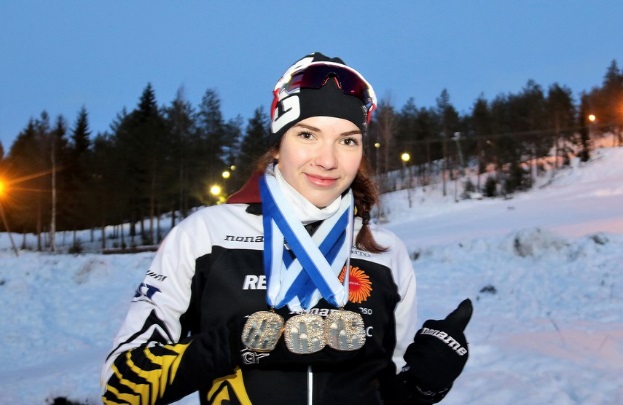 Markku Kaipainen